「data.KOBE」×NTTドコモ　アプリコンテスト募集要項目的昨今、外国人観光客が増加している一方で、多くの観光課題が存在しています。神戸市のオープンデータを活用し、そのような観光課題解決につながるアイデアやアプリケーションの作成を促進することで、神戸市のオープンデータの促進を図るとともに、行政と市民が協働する契機を作り、行政の透明性・信頼性の向上及び地域活性化を図ります。募集期間平成27年9月７日(月)～10月23日(金)17時応募資格個人、グループ又は企業(市内を問いません)募集部門と賞<アプリケーション部門>優勝　：賞状と副賞(30万円)準優勝：賞状と副賞(10万円)イロモノ賞：賞状と副賞(10万円)<アイデア部門>優勝　：賞状と副賞(５万円)準優勝：賞状と副賞(３万円)　　　<その他>　　　　　協力企業賞あり(詳細は追ってホームページ等でお知らせします)提供API及び提供データ本コンテストにおいて、神戸市提供のオープンデータとともにＮＴＴドコモ提供の　APIが利用できます。利用ルール等詳細は各サイトをご確認ください。提供データやAPIは順次追加されることがあります。神戸市オープンデータ：　URL：http://www.city.kobe.lg.jp/information/opendata/index.htmlＮＴＴドコモ提供API：　　　URL：https://dev.smt.docomo.ne.jp/?p=common_page&p_name=kobe_top　コンテスト限定ドコモAPI利用について当コンテスト開催にあたり、NTTドコモよりコンテスト参加者にコンテスト開催中に限り「神戸市モバイル空間統計API」※を含むAPIの提供があります。ご利用に際しては、申請が必要となります。 申請にあたってはdocomo Developer supportの特設サイトの利用規約等を必ずお読みになってください。申請方法も下記URL先の特設サイトにてご確認ください。URL：https://dev.smt.docomo.ne.jp/?p=common_page&p_name=kobe_top　※モバイル統計空間についてURL：https://www.nttdocomo.co.jp/corporate/disclosure/mobile_spatial_statistics/　勉強会について　　　本コンテストに向けた市政の課題、提供データ、ドコモＡＰＩ等に関する勉強会の開催を予定しております。詳細日程、時間、内容、募集方法等は改めて周知させていただきます。日時：９月19日(土)10時～(予定)場所：ひょうご産業活性化センター・ホール(サンパル7階)　　　〔神戸市中央区雲井通5-3-1〕内容：・神戸市のオープンデータの取組み　　　・ドコモAPI勉強会、ハンズオン　　　・アイデアソンetcURL:http://web.hyogo-iic.ne.jp/　応募方法(１)提出書類　　　　①応募申込書ホームページよりダウンロードしてご利用くださいURL：http://www.city.kobe.lg.jp/information/opendata/contest.html　　　　　②企画書　　　　　企画書の形式については、Word、Power Point又はPDFでA4サイズ10ページ以内、容量が5MB以内のものとします。また以下の内容については必ず記載してください。　　　　　・アイデア・アプリの詳しい内容　　　　　・使用しているオープンデータ　　　　　・どのように課題解決に貢献できるか　　　　　・アピールポイント　　　(２)提出方法　　　　以下の方法で提出してください。　　　　①配送　　　　　宛先：〒650-8570　神戸市中央区加納町6-5-1　神戸市役所1号館11階　　　　　　　　企画調整局　情報化推進部　事業調整担当　　　　　※電子データについてはCD又はDVDに収めて送付してください。　　　　　※10月23日(金)必着です。　　　　②電子メール　　　　　件名：コンテスト応募　　　　　宛先：opengov@office.city.kobe.lg.jp　　　　　　※添付ファイルの容量が７MB以上の場合はご利用できません。　　　(３)留意事項　　　　①提出物は返却しませんので、事前にコピー等をお取りください。　　　　②本コンテストへの応募及び授与式への参加に関する一切の費用は応募者の負担とします。応募条件(１)共通事項①応募作品はオリジナルのものであり、かつ未公表のものに限ります。　なお、同期間に開催中のMashup Awards11など他のコンテストへも同時に応募していただいても構いません。②神戸市のオープンデータを必ず一つは使用することとします。③応募者は、アイデア部門とアプリケーション部門それぞれ３点まで応募することが可能です。ただし、賞を受賞されるアイデア、アプリケーションは両部門合わせて１点のみとします。④アプリケーションに関しては、スマートフォン向けのみではなく、WEBサービス(WEBアプリ)でも応募可能です。⑤一次審査を通過された場合、平成27年11月３日(火・祝日)に神戸市内で開催される公開プレゼンテーションと表彰式に応募者自身(チームで応募する場合はチームメンバーのうち１名以上)が出席し、作品の内容を発表することについて承諾することとします。⑥受賞作品については神戸市で事業化する可能性がありますので、事業化の際には双方とも誠意を持って対応することとします。⑦応募に関してはすべて日本語で記載することとします。　　　(２)アイデア部門　　　　①アプリケーションの案だけではなく、観光課題の解決に資するアイデアを幅広く募集します。既存のサービスやアプリの利活用を含むアイデアでも構いませんが、その場合は活用したアイデアについての記述をすることとします。②企画書については、アプリケーション画面やその遷移、活動の場合は活動体制や活動の流れ等がわかるようにすることとします。③“クリエイティブ・コモンズ・ライセンス　表示　　2.1　日本(CC-BY 2.1 JP)”を付与してオープンデータとして応募することとします。応募されたアイデアはすべて、神戸市のアカウントのGitHub※上( https://github.com/City-of-Kobe )にてコンテスト終了後に公開させていただきます。　　※GitHub JAPAN公式ホームページ　　　URL：http://github.co.jp/ 　　　(３)アプリケーション部門①アプリケーションについては以下のいずれかの環境で動作することとします。②スマートフォンアプリの場合は、応募締切日時点でGoogle playまたはApp 　storeで審査中、または出品済みであること。③企画書については、“クリエイティブ・コモンズ・ライセンス　表示　　2.1　日本(CC-BY 2.1 JP)”を付与してオープンデータとして応募することします。応募されたアイデアはすべて、神戸市のアカウントのGitHub上( https://github.com/City-of-Kobe )にてコンテスト終了後に公開させていただきます。④受賞作品については平成28年３月31日までは無料で公開されることとします。データの利用について本コンテストでは、オープンデータの活用をしてもらいますが、現在ホームページ等で公開されているオープンデータ以外にも使用したいデータがホームページ上にある場合は、データの利用を保証できるわけではございませんが、以下のメールアドレスまで件名を入れてご連絡ください。　件名：データ利用希望　宛先：opengov@office.city.kobe.lg.jp審査(１)審査方法<一次審査～書類選考～>結果発表：平成27年10月29日(木)中に通過者にのみメールにて通知します。　　　　<二次審査～公開プレゼンテーション～>　　　　　日時：平成27年11月３日(火・祝日)　　　　　　場所：神戸市内二次審査の場所については、募集開始後1週間以内に詳細をホームページでお知らせします。当日会場にて、応募アプリケーションを実際に稼働させ、５分間の公開プレゼンテーションを行っていただきますので、プレゼンテーションのご準備をお願いいたします。　　　(２)審査基準※アプリ部門のイロモノ賞に関しては、上記の審査基準にとらわれず、エンターテイメント性を凄まじく重視します。自由な発想で今までにないような観光アプリもご応募ください。(４)表彰式　　二次審査終了後、会場内にて行います。　　賞金については後日の振込となりますので、あらかじめご了承ください。　　　(５)審査員　　　　　主催団体、協賛団体、協力団体及び外部の専門家より審査員を選定します。　　　　　審査員については後日追って神戸市ホームページでお知らせします。　　　(６)留意事項　　　　①書類審査を含め、審査経過等に関するお問い合わせには応じられません。　　　　②二次審査については、リアルタイム放送及び録画、WEB等にて外部に公開されることがあります。著作権等の知的財産権の保全措置は、各自の責任にて行ってください。応募規約本コンテストへの応募にあたって、以下の応募規約への承諾をすることとします。第１条(権利帰属)応募作品に関する著作権その他の知的財産権は、応募者に留保されるものとします。ただし、応募者は本コンテスト及びこれに関連する事業に関するものに限り、今後、当該応募作品を国内外で公表・使用・変更する権利を神戸市に無償で許諾します。著作権等の知的財産権の保全措置は各自の責任で行うこととします。第２条(本規約への同意)1、コンテストにグループ又は法人で応募する場合、メンバー全員から本規約への同意を得た上での代表者を定め、代表者名で応募することとします。2、本規約にて「応募者」とは、個人、グループ又は法人を構成するすべての構成員を含むものとします。代表者はコンテストへの応募により応募者全員のかかる同意を得ていることを主催者に対して保証するものとします。3、応募者が未成年である場合には、親権者または監督者の同意(本規約を含む。)を得た上で応募いただくものとします。　　　第３条(順守事項)　　　　1、コンテストへの応募作品はすべてオリジナル(第三者への使用許諾をしていないこと、またはその交渉過程でないことを含む。)の作品に限ります。応募者は、応募作品にかかる一切の権利を有することを保証します。　　　　2、応募者は、以下各号に該当するような作品をコンテストに応募してはならないものとします。なお、これらの作品が応募された場合、主催者は応募者の承諾を得ることなく、当該作品を選考から削除します。①主催者及び運営者、その他第三者の肖像権、パブリシティ権、著作権等の知的財産権その他の権利を侵害するまたはその恐れのある作品②わいせつな表現・内容を含む作品③法令に違反する又はその恐れのあるような作品④公序良俗に反する表現・内容を含む作品またはその恐れのある作品⑤その他主催者及び運営者が不適当と判断する作品　　　　3、応募作品の全部又は一部の著作権その他の権利が第三者に帰属する場合、応募者は応募作品の応募に関して当該第三者から承諾を得なければなりません。応募作品に関して第三者からの権利の主張、異議、苦情、損害賠償請求等の紛争が生じた場合には、応募者の責任と費用負担においてこれを処理し、主催者に損害を与えないものとします。　　　第４条(損害賠償)　　　　応募者が本規約に違反した場合、損害賠償の責めを負うことがあります。　　　第５条(責任)　　　　1、主催者は、応募者及び第三者に対し、応募及びコンテストにおける発表に用いたデータの返却又消去の義務を負わないものとします。　　　　2、コンテストへの参加は、応募者の自己責任での参加とさせていただきます。コンテストへの参加に関連して応募者が被った損害について、主催者は責任を負いません。　　　第６条(個人情報)　　　　応募の際に提出いただく個人情報は、本コンテストの運営管理を目的とするものであり、参加者の把握や、受賞者への連絡など、コンテスト参加に関連する情報提供等に用います。また、応募作品とともに氏名、グループ名または法人名も併せて公表することになります。　　　第7条(紛争)　　　　本規約または本コンテストに関して主催者と応募者との間で疑義または紛争が生じた場合には、誠意をもって協議することとしますが、それでもなお解決しない場合には神戸地方裁判所を第一審の専属的合意管轄裁判所とします。　　　第8条(API利用)　　　　NTTドコモ提供のAPI利用に際し、以下の項目に同意することとします。　　　　1、API利用に際し、docomo Developer supportの規約を順守すること。　　　　2、公序良俗に反する、あるいはdocomo Developer supportの規約に抵触するときはAPIの提供が中止される場合があります。　　　　3、API提供に関して収集する個人情報をコンテスト用途限定で神戸市とNTTドコモ側で利用すること。収集した個人情報については、コンテスト後に破棄します。　　　第9条(その他)1、主催者は、本規約の内容のほか、コンテストの実施、内容、スケジュール等を予告なく改訂、追加または変更することができるものとします。2、株式会社NTTドコモ様よりコンテスト用に提供されるデモデータが一部ありますが、当該データに関してはデータ提供元であるdocomo Developer supportの利用規約を順守することとします。主催：神戸市共催：公益財団法人　ひょうご産業活性化センター協力：株式会社NTTドコモ後援：Code for JAPAN(予定)、Code for HYOGO、Code for KOBE、VLED(予定)[お問い合わせ先]神戸市　企画調整局　情報化推進部〒650-8570　神戸市中央区加納町6-5-1　神戸市役所1号館11階電話：078-322-6462　FAX：078-322-6199スマートフォン向けiOS7.0以上スマートフォン向けAndroid4.4以上WEBサービスInternetExplorer8.0以上WEBサービスFirefox39.0以上WEBサービスChrome44.0以上WEBサービスSafari5以上アイデア部門アプリ部門※内容オリジナリティ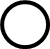 ありふれたものでなく、制作者独自のものであるか協働性市民と行政、市民同士が一緒になって観光客をもてなすことができるものであるか継続性一度きりではなく、使用してもらい続けられるようなものであるか神戸の課題解決力ホームページに掲載されているような観光課題を解決できるようなものか実現性現在の技術等を鑑みて実現できるものであるかデザイン性ユーザーにとって親しみやすく、使いやすく、美しいものであるかどうか汎用性どの自治体にでも展開できるものかどうか